Supplementary InformationEffect of deformation parameters on the austenite dynamic recrystallization behavior of a eutectoid pearlite rail steelHaibo Feng1), Shaohua Li1), Kexiao Wang1), Junheng Gao1,2),,Shuize Wang1,2),, Haitao Zhao1,2), Zhenyu Han3), Yong Deng3), Yuhe Huang1,2), and Xinping Mao1,2),1) Institute for Carbon Neutrality, University of Science and Technology Beijing, Beijing 100083, China2) Institute for Steel Sustainable Technology, Liaoning Academy of Materials, Shenyang 110004, China3) Pangang Group Panzhihua Iron and Steel Research Institute Co. Ltd., Panzhihua 617000, China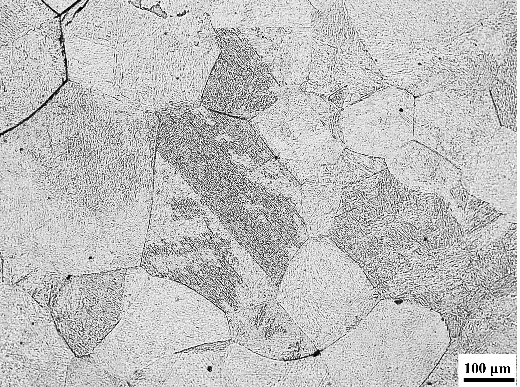 Fig. S1.  Microstructure of the sample annealed at 1250C for 300 s.